Kysynnän mittaaminen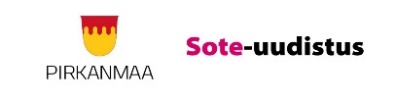 Kirjaa alla olevaan taulukkoon tukkimiehen kirjanpidolla yhteydenotot taulukon mukaisesti.Jokaiselle päivälle täytetään oma lappu. Palauta lappu taukohuoneen laatikkoon. Ajan pituus minuuteissaMerkitse tähän annetut ajat tukkimiehenkirjanpidollaEi aikaa antaaKäyntiaika vastaanotolle45 minKäyntiaika vastaanotolle60 minKäyntiaika vastaanotolle75 min Suoravastaanotto60 minRyhmävastaanotto90 minKotikäynti90 minApuvälinearvio60 minPuhelinaika/etäyhteys10 min